Хоменко Валерий ИвановичредактироватьИнженер-экономист по организации управления53 года (родился 1 октября 1963),  мужской, высшее образование, женат, дети есть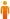 Тольятти, Автозаводский район, готов к переезду 
Готов к командировкам+7 (8482) 33-00-06 (с 9-00 до 21-00)+7 9297176505 сотовыйval.h1963@mail.ruДругие контакты ICQ 614-709-008,  Skype   val.h19631@mail.ru, val.h063@mail.ru val.h1963@rambler.ru, Работалфевраль 2011 — ноябрь 2013г..
2 года и 4 месяцаСтарший мастер смены (Полная занятость)ООО "Завод климатических систем", г. Тольятти.  ООО «Завод климатических систем», арматурное производство мастер смены по сборке блока педалей тормоза, сцепления, ручного тормоза на автомобили 2103,2110,2008,1118,2170,21213,21214,2123,21901, 21902, РЕНО.Должностные обязанности: 
Проведение инструктажей персонала по ОТ и ТБ с занесением результатов в карточки личного инструктажа работников. Выполнение ежесменной программы по выпуску комплектующих и узлов согласно выданной программы. Получение со склада и выдача на рабочие места особо-учитываемой номенклатуры, расстановка работников по рабочим местам, оформление документов по прослеживаемости процессов сборки, решение вопросов качества изготовленных узлов, взаимодействие с техническими службами по наладке и ремонту оборудования, контроль хода выполнения сменно-суточного задания, контроль за выполнением требований по ОТиТБ и культуре производства. Контролировал на рабочих местах соблюдения принципов системы 5 S. Формирование отчета по выпуску готовой продукции отгруженной на склад.
Подготовка документов по выработке за месяц для закрытия месяца по оплате труда персонала
работа с ООТиЗ. Управление коллективом в количестве 30 чел.июль 2010 — октябрь 2010
3 месяцаИнженер по организации,  нормированию и оплате труда (Полная занятость)ООО "Альфа Автоматив Техноложиз", г. Москва. Совместное предприятие японо-российское, производство штамповки для ведущих мировых автопроизводителей «Рено», «АВТОВАЗ».Должностные обязанности: Разработка структуры предприятия, штатного расписания с нуля в 1 С Предприятие, разработал положение по ФОТ, положение на премирование с оценочными показателями по подразделениям. Ведение учета явочного времени в 1С Предприятие 8.0, формирование приказов по регулированию сверхурочных работ, выходных и праздничных дней согласно ТК РФ. Разработал инструкцию по учету явочного времени, сдачи пропусков в начале смены и выдаче после окончания смены.
Организация и ведение учета явочного времени в 1С ЗиК.апрель 1994 — август 2008
14 лет и 4 месяцаИнженер по организации и нормированию труда (Полная занятость)ОАО "АВТОВАЗ", г. Тольятти. Производство легковых автомобилей и запасных частей (Сборочно-кузовное производство).Должностные обязанности и достижения:
• Нормировал труд основных и вспомогательных рабочих
• Рассчитывал и выдавал нормированные задания в бригады по количеству изделий и номенклатуре.
• Проводил анализ выполнения нормированного задания и причин отклонения.
• Работал со смежными службами по проверке выполнения требований технологии и охраны труда.
• Разрабатывал проектные нормы времени под новые автомобили.
• Проводил ФРВ и хронометражные наблюдения по р.м.
• Составлял ТНК с определением загрузки и численности работников по профессиям
• Проводил тарификации работ по вновь образованным рабочим местам под новые автомобили.
• Рассчитывал численность в электронном виде (Excel), подготавливал и проводил согласование плановых расстановок по бригадам.
• Анализировал явочную численность и причины отклонения.
• Разрабатывал положений по оплате труда, показатели на премирование, должностные инструкции по профессиям и отделам..
• Принимал участие в разработки инструкций по выпуску транспортных средств на линию и оформление путевых листов.
• Проводил анализ выполнения ежемесячного плана по комплектации выпуска автомобилей и запасным частям по комплексам СКП с предоставлением аналитической информации директору и заместителю по производству.
• Нарабатывал мероприятия и предложения по управленческим решениям.
• Проводил аттестацию рабочих мест по условиям труда в части оформления  карт по условиям труда, выявления недостатков и отклонений на раб. Местах от требований охраны труда и ТБ. Вносил предложения по устранению недостатков по службам и подразделениям. Проводил   расчёты технико-экономического обоснования затрат направленных на устранение недостатков.Занимался внедрением системы 5 S бережливое производство .• Планировал графики отпусков по бригадам.
• Производил расчет основных и дополнительных отпусков для профессий занятых во вредных условиях труда.
• Разрабатывал планы мероприятий по снижению технологической трудоемкости.
• Анализировал графики поставки комплектующих на рампы СКП с учетом ритмичной работы и наличия складских площадей.
• Разрабатывал алгоритм приемки комплектующих на складах и выдачи на производственные участки с применением Счетно-Весовых комплексов.
• Разрабатывал орг.тех.проекты по численности под выпуск автомобилей Калина, Приора по СКП службы планирования и обеспечения.
• Проводил анализ затрат по элементам.
• Нарабатывал орг.тех. мероприятия по оптимизации всех видов затрат
• Организовывал работу транспортного цеха (водители погрузчика) по комплексам СКП 365 рабочих мест. С разными графиками работы по приемке комплектующих на рампах СКП, транспортировка на склады, приемка и учет на складах и выдача деталей на участки, транспортировка деталей на производственные участки сварки кузовов, сварки навесных деталей на все модели, гальваники, цехов окраски всех моделей, сборочных конвейеров, цеха сварки колес на весь модельный ряд..
• Списочная численность службы планирования и обеспечения составляла порядка 2000 человек.
Приобрел опыт организации производственного процесса по цехам сварки кузовов и узлов к ним, гальваники, окраски, сборки, службы планирования и обеспечения в СКП.Навыки и достижения
Приобрел опыт организации производственного процесса по цехам сварки кузовов и узлов к ним, гальваники, окраски, сборки, службы планирования и обеспечения в Сборочно - кузовном производстве.
Владею методологией оценки основных показателей деятельности промышленного предприятия, владею методами нормирования и оценки различных категорий работников.
Владею навыками формирования структуры предприятия и функциональных обязанностей подразделений и должностных обязанностей работников. Владею методами оценки структуры затрат предприятия. Нарабатывал орг-тех мероприятия по оптимизации трудовых затрат и повышения производительности труда. Разрабатывал положения по оплате и стимулированию труда сотрудников организации.
Знаю системы оплаты, применяемые на промышленных предприятиях. Работаю в программе 1С Предприятие ЗиК 8.0 формирование структуры предприятия, штатного расписания, формирование окладного фонда, учет явочного времени. Анализ ФОТ. Разработка инструкций по учету рабочего времени и т.д.
Разработал организационно-технических проект под выпуск автомобилей 2110,1118,2170 в сборочно-кузовном производстве по службе планирования и обеспечения (транспортный цех водителей погрузчиков, тракторов, тягачей МАЗ, Камаз и т.д..
Владею следующими видами нормирования труда:
- Расчетно-аналитический;
- Опытно-статистический;
- Экспертный.Военная специальность старший механик телефона ЗАС.Должностные обязанности:1. Обеспечение бесперебойной работы оборудования секретной связи настройка оборудования.2. Проведение регламентных работ на оборудование по замене шифров.3. Устранение неисправностей на линии.4. Монтаж и кроссировка телефонных пар на коммутаторе.Училсяпо 1989Самарский Государственный Экономический Университет, г. Самара. Уровень образования: Высшее. Факультет: Промышленно-экономический. Специальность: Инженер по организации и нормированию труда. Форма обучения: Дневная/Очная.Курсы и тренинги2008
2 нед.2008 – 1С «Управление торговлей 8.0», 1С ЗиК 7.7, 8.0, СПС «Консультант Плюс» удос. НОУ ЦКТ «ЛеКСис+», г. Тольятти2007
1 нед.2007 - Оптимизация использования трудовых ресурсов. НОУ "Межрегиональный центр интеллектуальной поддержки", г. Тольятти2006
2 нед.2006 - Организация труда при изменяющихся объемах производства и экономии рабочей силы.. НОУ "Межрегиональный центр интеллектуальной поддержки", г. Тольятти2004
2 нед.2004 - Мотивация персонала, основанная на процессном подходе, для достижения целей в области качеств. НОУ "Межрегиональный центр интеллектуальной поддержки", г. Тольятти2003
1 нед.2003 - Управление качеством на основе стандарта ИСО/ТУ 16949.. Тольяттинский институт повышения квалификации, г. Тольятти2002
2 нед2002 - Управление трудоемкостью продукции на предприятии.. Тольяттинский институт повышения квалификации, г. Тольятти2001
2 нед.2001 - Основы управленческой деятельности.. НОУ "Межрегиональный центр интеллектуальной поддержки", г. Тольятти2001
2 нед.2001 – Аналитический метод нормирования труда. НОУ "Межрегиональный центр интеллектуальной поддержки", г. Тольятти2000
1 нед.2000 - Изучение вопросов экономики, финансово- хоз. деятельности и маркетинга.. Тольяттинский институт повышения квалификации, г. Тольятти2000
1 нед.2000 - Основные принципы управления качеством на основе требований стандартов ИСО-9000.. Тольяттинский институт повышения квалификации, г. Тольятти1999
1 мес.1999 – Нормирование труда.. Тольяттинский институт повышения квалификации, г. Тольятти1995
1 годШкола организаторов труда (ШОТ). Тольяттинский институт повышения квалификации, г. ТольяттиЗнаю и умеюОбо мнеАктивный, ответственный, инициативный, коммуникабельный, стресс устойчив, аккуратный, легко обучаемый.Резюме 7454452От 35000 руб.полный рабочий деньна территории работодателя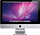 Продвинутый пользователь компьютера
Свободно владею персональным компьютером как пользователь, Word, Excel, Visio, Internet Explorer, Outlook,1 С Предприятие 8.0. Зарплата и кадры.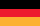 Немецкий язык базовый